表1  北京交通大学土建学院学生寒假外出请假申请表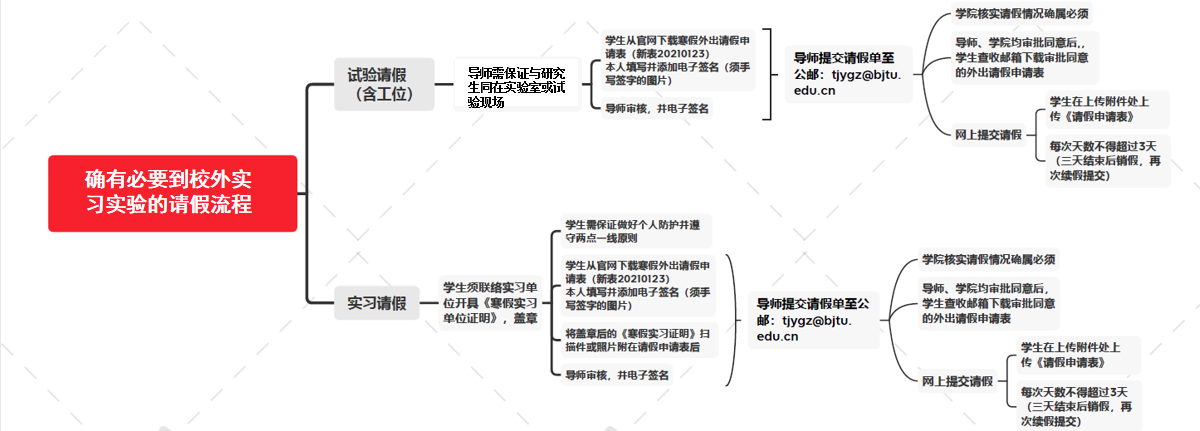 姓名性别性别民族照片邮箱专业专业学号照片宿舍号联系方式联系方式照片辅导员姓名辅导员联系方式辅导员联系方式照片导师姓名导师联系方式导师联系方式照片实习单位联络人实习单位联系方式实习单位联系方式照片请假事由□ 出差        □ 实习（需另附单位开具的实习证明）  □ 科研实验    □ 外出看病  □ 出差        □ 实习（需另附单位开具的实习证明）  □ 科研实验    □ 外出看病  □ 出差        □ 实习（需另附单位开具的实习证明）  □ 科研实验    □ 外出看病  □ 出差        □ 实习（需另附单位开具的实习证明）  □ 科研实验    □ 外出看病  □ 出差        □ 实习（需另附单位开具的实习证明）  □ 科研实验    □ 外出看病  □ 出差        □ 实习（需另附单位开具的实习证明）  □ 科研实验    □ 外出看病  □ 出差        □ 实习（需另附单位开具的实习证明）  □ 科研实验    □ 外出看病  □ 出差        □ 实习（需另附单位开具的实习证明）  □ 科研实验    □ 外出看病  请假事由其他，请注明：其他，请注明：其他，请注明：其他，请注明：其他，请注明：其他，请注明：其他，请注明：其他，请注明：是否离京□是  □否□是  □否前往所在地址前往所在地址（必须写明出校地点，具体到门牌号）（必须写明出校地点，具体到门牌号）（必须写明出校地点，具体到门牌号）（必须写明出校地点，具体到门牌号）具体事由说明请假时间         年  月  日  时  ——     年  月  日  时           年  月  日  时  ——     年  月  日  时           年  月  日  时  ——     年  月  日  时           年  月  日  时  ——     年  月  日  时           年  月  日  时  ——     年  月  日  时           年  月  日  时  ——     年  月  日  时           年  月  日  时  ——     年  月  日  时           年  月  日  时  ——     年  月  日  时  紧急联系人及联系方式（填写直系亲属及联系方式）（填写直系亲属及联系方式）（填写直系亲属及联系方式）（填写直系亲属及联系方式）（填写直系亲属及联系方式）（填写直系亲属及联系方式）（填写直系亲属及联系方式）（填写直系亲属及联系方式）出行详细安排出发日期：   年 月 日 时   预计返校日期： 年 月 日 时    返校路线: （包括全程乘坐的所有交通方式，长途运输需注明航班号、车次等详细信息，短途运输需注明公交、地铁、出租车等运输方式）：出发日期：   年 月 日 时   预计返校日期： 年 月 日 时    返校路线: （包括全程乘坐的所有交通方式，长途运输需注明航班号、车次等详细信息，短途运输需注明公交、地铁、出租车等运输方式）：出发日期：   年 月 日 时   预计返校日期： 年 月 日 时    返校路线: （包括全程乘坐的所有交通方式，长途运输需注明航班号、车次等详细信息，短途运输需注明公交、地铁、出租车等运输方式）：出发日期：   年 月 日 时   预计返校日期： 年 月 日 时    返校路线: （包括全程乘坐的所有交通方式，长途运输需注明航班号、车次等详细信息，短途运输需注明公交、地铁、出租车等运输方式）：出发日期：   年 月 日 时   预计返校日期： 年 月 日 时    返校路线: （包括全程乘坐的所有交通方式，长途运输需注明航班号、车次等详细信息，短途运输需注明公交、地铁、出租车等运输方式）：出发日期：   年 月 日 时   预计返校日期： 年 月 日 时    返校路线: （包括全程乘坐的所有交通方式，长途运输需注明航班号、车次等详细信息，短途运输需注明公交、地铁、出租车等运输方式）：出发日期：   年 月 日 时   预计返校日期： 年 月 日 时    返校路线: （包括全程乘坐的所有交通方式，长途运输需注明航班号、车次等详细信息，短途运输需注明公交、地铁、出租车等运输方式）：出发日期：   年 月 日 时   预计返校日期： 年 月 日 时    返校路线: （包括全程乘坐的所有交通方式，长途运输需注明航班号、车次等详细信息，短途运输需注明公交、地铁、出租车等运输方式）：研究生承诺1.以上全部内容均经过本人认真思考，上述全部信息真实有效。2.不离京、不前往中高风险地区。3.严格遵守“两点一线”原则，通勤时长不超过20分钟，按请假时间节点前返回学校并网上销假。外出实验（含工位在校外），导师须陪同。4.能够按照北京市、学校防疫要求，按时完成“早、午、晚检”、每日健康打卡，配合学校做好疫情排查和留校摸底，不瞒报漏报行程，有事及时向学院报备。5.坚持戴口罩、勤洗手、常通风、不聚集、不串门、不扎堆，认真做好各项个人防护措施。                                        申请人签字：                                            年   月   日1.以上全部内容均经过本人认真思考，上述全部信息真实有效。2.不离京、不前往中高风险地区。3.严格遵守“两点一线”原则，通勤时长不超过20分钟，按请假时间节点前返回学校并网上销假。外出实验（含工位在校外），导师须陪同。4.能够按照北京市、学校防疫要求，按时完成“早、午、晚检”、每日健康打卡，配合学校做好疫情排查和留校摸底，不瞒报漏报行程，有事及时向学院报备。5.坚持戴口罩、勤洗手、常通风、不聚集、不串门、不扎堆，认真做好各项个人防护措施。                                        申请人签字：                                            年   月   日1.以上全部内容均经过本人认真思考，上述全部信息真实有效。2.不离京、不前往中高风险地区。3.严格遵守“两点一线”原则，通勤时长不超过20分钟，按请假时间节点前返回学校并网上销假。外出实验（含工位在校外），导师须陪同。4.能够按照北京市、学校防疫要求，按时完成“早、午、晚检”、每日健康打卡，配合学校做好疫情排查和留校摸底，不瞒报漏报行程，有事及时向学院报备。5.坚持戴口罩、勤洗手、常通风、不聚集、不串门、不扎堆，认真做好各项个人防护措施。                                        申请人签字：                                            年   月   日1.以上全部内容均经过本人认真思考，上述全部信息真实有效。2.不离京、不前往中高风险地区。3.严格遵守“两点一线”原则，通勤时长不超过20分钟，按请假时间节点前返回学校并网上销假。外出实验（含工位在校外），导师须陪同。4.能够按照北京市、学校防疫要求，按时完成“早、午、晚检”、每日健康打卡，配合学校做好疫情排查和留校摸底，不瞒报漏报行程，有事及时向学院报备。5.坚持戴口罩、勤洗手、常通风、不聚集、不串门、不扎堆，认真做好各项个人防护措施。                                        申请人签字：                                            年   月   日1.以上全部内容均经过本人认真思考，上述全部信息真实有效。2.不离京、不前往中高风险地区。3.严格遵守“两点一线”原则，通勤时长不超过20分钟，按请假时间节点前返回学校并网上销假。外出实验（含工位在校外），导师须陪同。4.能够按照北京市、学校防疫要求，按时完成“早、午、晚检”、每日健康打卡，配合学校做好疫情排查和留校摸底，不瞒报漏报行程，有事及时向学院报备。5.坚持戴口罩、勤洗手、常通风、不聚集、不串门、不扎堆，认真做好各项个人防护措施。                                        申请人签字：                                            年   月   日1.以上全部内容均经过本人认真思考，上述全部信息真实有效。2.不离京、不前往中高风险地区。3.严格遵守“两点一线”原则，通勤时长不超过20分钟，按请假时间节点前返回学校并网上销假。外出实验（含工位在校外），导师须陪同。4.能够按照北京市、学校防疫要求，按时完成“早、午、晚检”、每日健康打卡，配合学校做好疫情排查和留校摸底，不瞒报漏报行程，有事及时向学院报备。5.坚持戴口罩、勤洗手、常通风、不聚集、不串门、不扎堆，认真做好各项个人防护措施。                                        申请人签字：                                            年   月   日1.以上全部内容均经过本人认真思考，上述全部信息真实有效。2.不离京、不前往中高风险地区。3.严格遵守“两点一线”原则，通勤时长不超过20分钟，按请假时间节点前返回学校并网上销假。外出实验（含工位在校外），导师须陪同。4.能够按照北京市、学校防疫要求，按时完成“早、午、晚检”、每日健康打卡，配合学校做好疫情排查和留校摸底，不瞒报漏报行程，有事及时向学院报备。5.坚持戴口罩、勤洗手、常通风、不聚集、不串门、不扎堆，认真做好各项个人防护措施。                                        申请人签字：                                            年   月   日1.以上全部内容均经过本人认真思考，上述全部信息真实有效。2.不离京、不前往中高风险地区。3.严格遵守“两点一线”原则，通勤时长不超过20分钟，按请假时间节点前返回学校并网上销假。外出实验（含工位在校外），导师须陪同。4.能够按照北京市、学校防疫要求，按时完成“早、午、晚检”、每日健康打卡，配合学校做好疫情排查和留校摸底，不瞒报漏报行程，有事及时向学院报备。5.坚持戴口罩、勤洗手、常通风、不聚集、不串门、不扎堆，认真做好各项个人防护措施。                                        申请人签字：                                            年   月   日导师承诺1.本人是学生疫情防控第一责任人，掌握学生行动轨迹，负责学生管理。2.严格落实常态化校园疫情防控各项措施和管理规定。3.加强安全及个人防护教育，督促学生严格遵守实验室安全管理规定。4.严格落实研究生“非必要不外出”，审批同意学生寒假期间校外实习/实验/校外工位属于必要情况，保证始终与学生一同在实验室或试验现场。如违反以上情况，本人愿意承担相关责任。特此承诺。                                            导师签字：                                                                                                 年   月   日1.本人是学生疫情防控第一责任人，掌握学生行动轨迹，负责学生管理。2.严格落实常态化校园疫情防控各项措施和管理规定。3.加强安全及个人防护教育，督促学生严格遵守实验室安全管理规定。4.严格落实研究生“非必要不外出”，审批同意学生寒假期间校外实习/实验/校外工位属于必要情况，保证始终与学生一同在实验室或试验现场。如违反以上情况，本人愿意承担相关责任。特此承诺。                                            导师签字：                                                                                                 年   月   日1.本人是学生疫情防控第一责任人，掌握学生行动轨迹，负责学生管理。2.严格落实常态化校园疫情防控各项措施和管理规定。3.加强安全及个人防护教育，督促学生严格遵守实验室安全管理规定。4.严格落实研究生“非必要不外出”，审批同意学生寒假期间校外实习/实验/校外工位属于必要情况，保证始终与学生一同在实验室或试验现场。如违反以上情况，本人愿意承担相关责任。特此承诺。                                            导师签字：                                                                                                 年   月   日1.本人是学生疫情防控第一责任人，掌握学生行动轨迹，负责学生管理。2.严格落实常态化校园疫情防控各项措施和管理规定。3.加强安全及个人防护教育，督促学生严格遵守实验室安全管理规定。4.严格落实研究生“非必要不外出”，审批同意学生寒假期间校外实习/实验/校外工位属于必要情况，保证始终与学生一同在实验室或试验现场。如违反以上情况，本人愿意承担相关责任。特此承诺。                                            导师签字：                                                                                                 年   月   日1.本人是学生疫情防控第一责任人，掌握学生行动轨迹，负责学生管理。2.严格落实常态化校园疫情防控各项措施和管理规定。3.加强安全及个人防护教育，督促学生严格遵守实验室安全管理规定。4.严格落实研究生“非必要不外出”，审批同意学生寒假期间校外实习/实验/校外工位属于必要情况，保证始终与学生一同在实验室或试验现场。如违反以上情况，本人愿意承担相关责任。特此承诺。                                            导师签字：                                                                                                 年   月   日1.本人是学生疫情防控第一责任人，掌握学生行动轨迹，负责学生管理。2.严格落实常态化校园疫情防控各项措施和管理规定。3.加强安全及个人防护教育，督促学生严格遵守实验室安全管理规定。4.严格落实研究生“非必要不外出”，审批同意学生寒假期间校外实习/实验/校外工位属于必要情况，保证始终与学生一同在实验室或试验现场。如违反以上情况，本人愿意承担相关责任。特此承诺。                                            导师签字：                                                                                                 年   月   日1.本人是学生疫情防控第一责任人，掌握学生行动轨迹，负责学生管理。2.严格落实常态化校园疫情防控各项措施和管理规定。3.加强安全及个人防护教育，督促学生严格遵守实验室安全管理规定。4.严格落实研究生“非必要不外出”，审批同意学生寒假期间校外实习/实验/校外工位属于必要情况，保证始终与学生一同在实验室或试验现场。如违反以上情况，本人愿意承担相关责任。特此承诺。                                            导师签字：                                                                                                 年   月   日1.本人是学生疫情防控第一责任人，掌握学生行动轨迹，负责学生管理。2.严格落实常态化校园疫情防控各项措施和管理规定。3.加强安全及个人防护教育，督促学生严格遵守实验室安全管理规定。4.严格落实研究生“非必要不外出”，审批同意学生寒假期间校外实习/实验/校外工位属于必要情况，保证始终与学生一同在实验室或试验现场。如违反以上情况，本人愿意承担相关责任。特此承诺。                                            导师签字：                                                                                                 年   月   日辅导员意见辅导员签字：                                                       年   月   日辅导员签字：                                                       年   月   日辅导员签字：                                                       年   月   日辅导员签字：                                                       年   月   日辅导员签字：                                                       年   月   日辅导员签字：                                                       年   月   日辅导员签字：                                                       年   月   日辅导员签字：                                                       年   月   日学院意见                负责人签字：                                                    年   月   日                负责人签字：                                                    年   月   日                负责人签字：                                                    年   月   日                负责人签字：                                                    年   月   日                负责人签字：                                                    年   月   日                负责人签字：                                                    年   月   日                负责人签字：                                                    年   月   日                负责人签字：                                                    年   月   日